広島港部会定例会・講演会・忘年会　　　　　　　　　　　　　　　　　　　　　平成２７年１１月１７日(火)　　　　　　　　　　　　　　　　　　　於　グランドプリンスホテル広島講演会の様子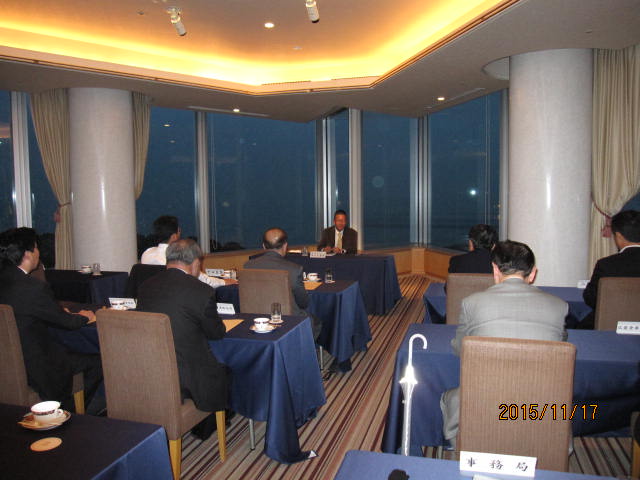 講師の本名正憲氏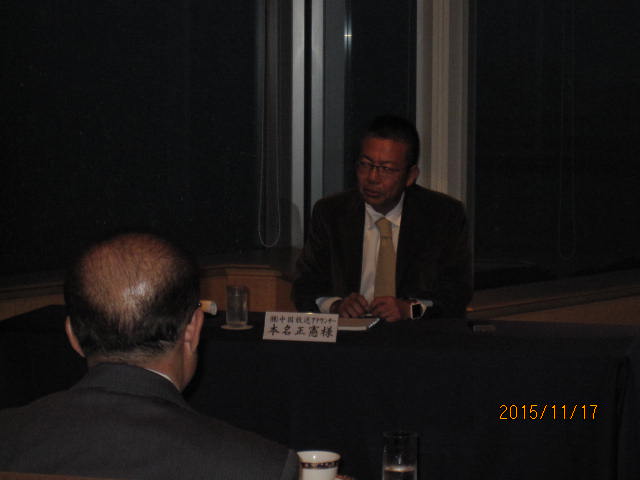 講演を聞く会員　１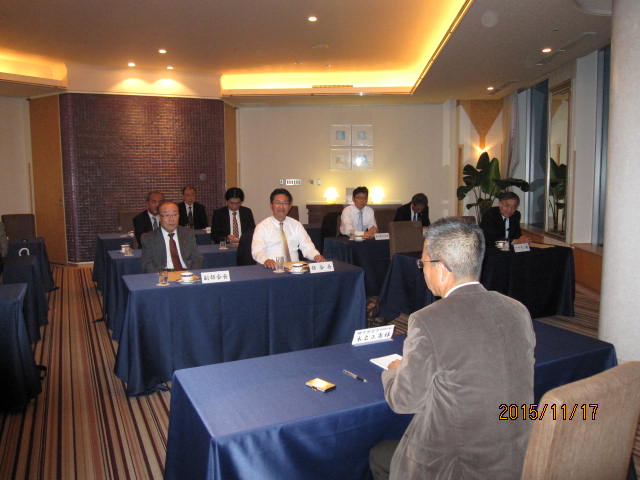 講演を聞く会員　２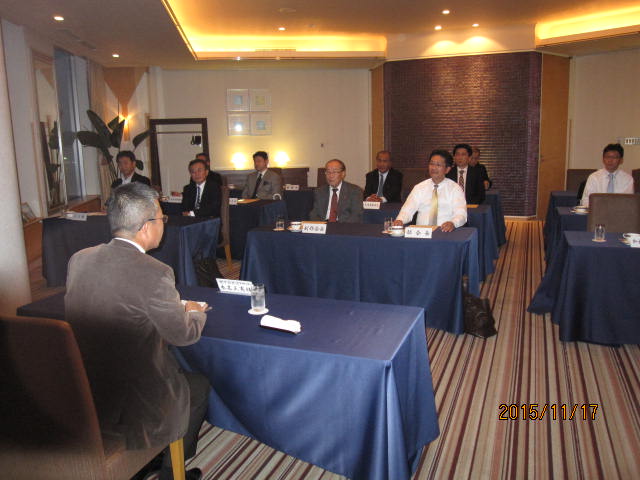 